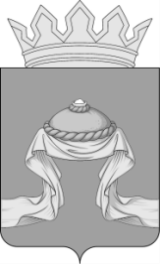 Администрация Назаровского районаКрасноярского краяПОСТАНОВЛЕНИЕ«08» 10 2021                                   г. Назарово                                       № 284-пО внесении изменений в постановление администрации Назаровского района от 16.04.2012 № 209-п «Об утверждении Порядка обеспечения доступа к информации о деятельности органов местного самоуправления Назаровского района»	В целях обеспечения реализации прав граждан и организаций на доступ к информации о деятельности органов местного самоуправления Назаровского района, в соответствии с Федеральным законом от 09.02.2009 № 8-ФЗ «Об обеспечении доступа к информации о деятельности государственных органов, органов местного самоуправления», Федеральным законом от 06.10.2003 № 131-ФЗ «Об общих принципах организации местного самоуправления в Российской Федерации», руководствуясь статьями 15 и 19 Устава Назаровского муниципального района Красноярского края, ПОСТАНОВЛЯЮ:Внести в постановление администрации Назаровского района                от 16.04.2012 № 209-п «Об утверждении Порядка обеспечения доступа                   к информации о деятельности органов местного самоуправления Назаровского района» следующие изменения:	1.1. пункт 4 раздела 10 приложения 1 к постановлению дополнить абзацем: «Программное обеспечение и технологические средства обеспечения пользования официальным сайтом, а также форматы размещенной на нем информации должны обеспечивать возможность представления жителям Назаровского муниципального района своих замечаний и предложений по вынесенному на обсуждение проекту муниципального правового акта, в том числе посредством официального сайта.». Отделу организационной работы и документационного обеспечения администрации Назаровского района (Любавина) разместить постановление на официальном сайте Назаровского муниципального района Красноярского края в информационно-телекоммуникационной сети «Интернет».Контроль за выполнением постановления оставляю за собой.Постановление вступает в силу в день, следующий за днем его официального опубликования в газете «Советское Причулымье».   Глава района								   Г.В. Ампилогова